ФЕДЕРАЛЬНОЕ АГЕНТСТВО ЖЕЛЕЗНОДОРОЖНОГО ТРАНСПОРТАФедеральное государственное бюджетное образовательное учреждениевысшего профессионального образования"Петербургский государственный университет путей сообщенияИмператора Александра I"(ФГБОУ ВПО ПГУПС)Кафедра "Электромеханические комплексы и системы"РАБОЧАЯ ПРОГРАММАдисциплины"ПЕРСПЕКТИВНЫЕ СИСТЕМЫ ТЯГОВОГО ПРИВОДА ЭЛЕКТРИЧЕСКОГО ТРАНСПОРТА" (Б1.В.ДВ.2-2)для направления13.04.02 "Электроэнергетика и электротехника"по магистерской программе "Электрический транспорт"Форма обучения – очная, заочнаяСанкт-Петербург2015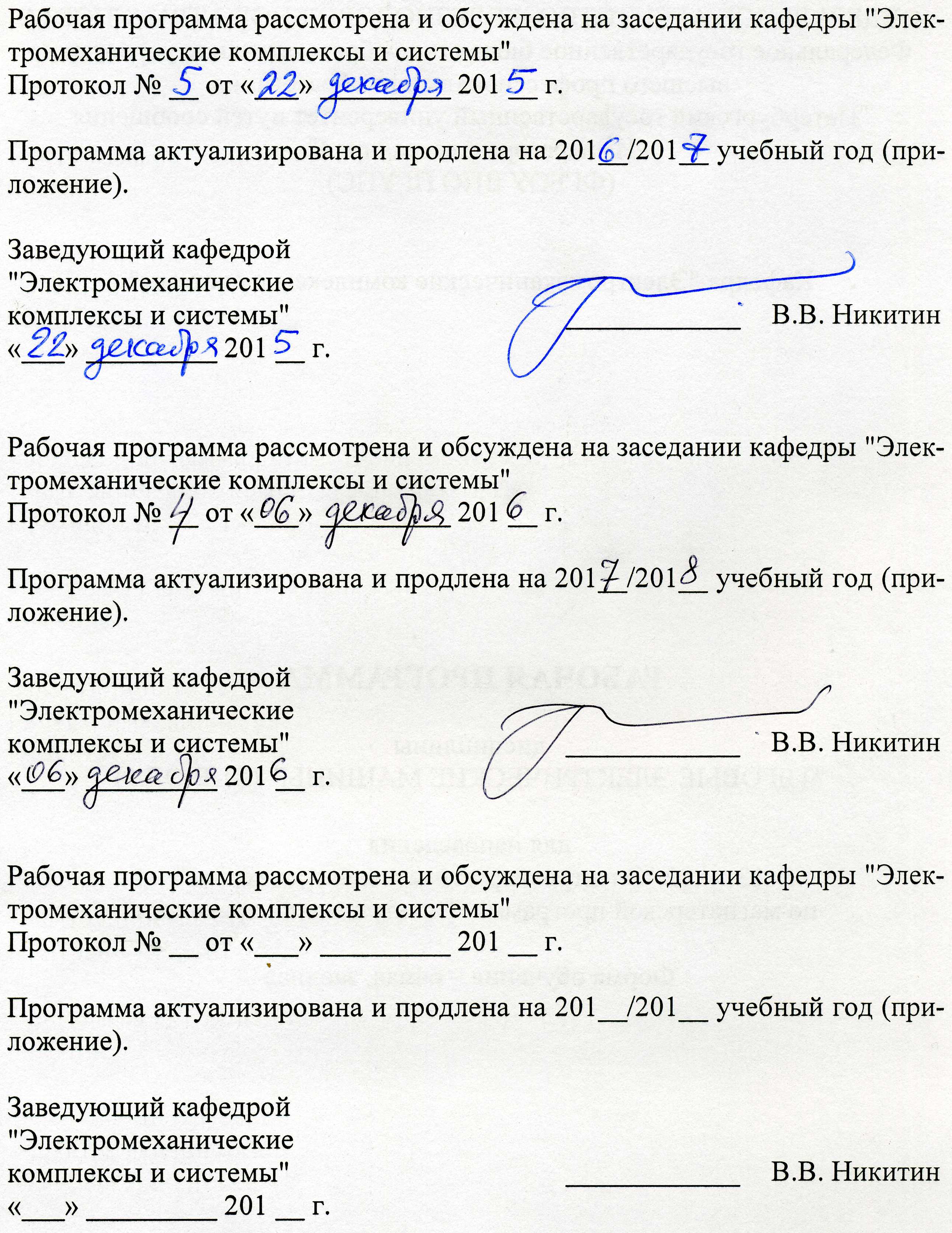 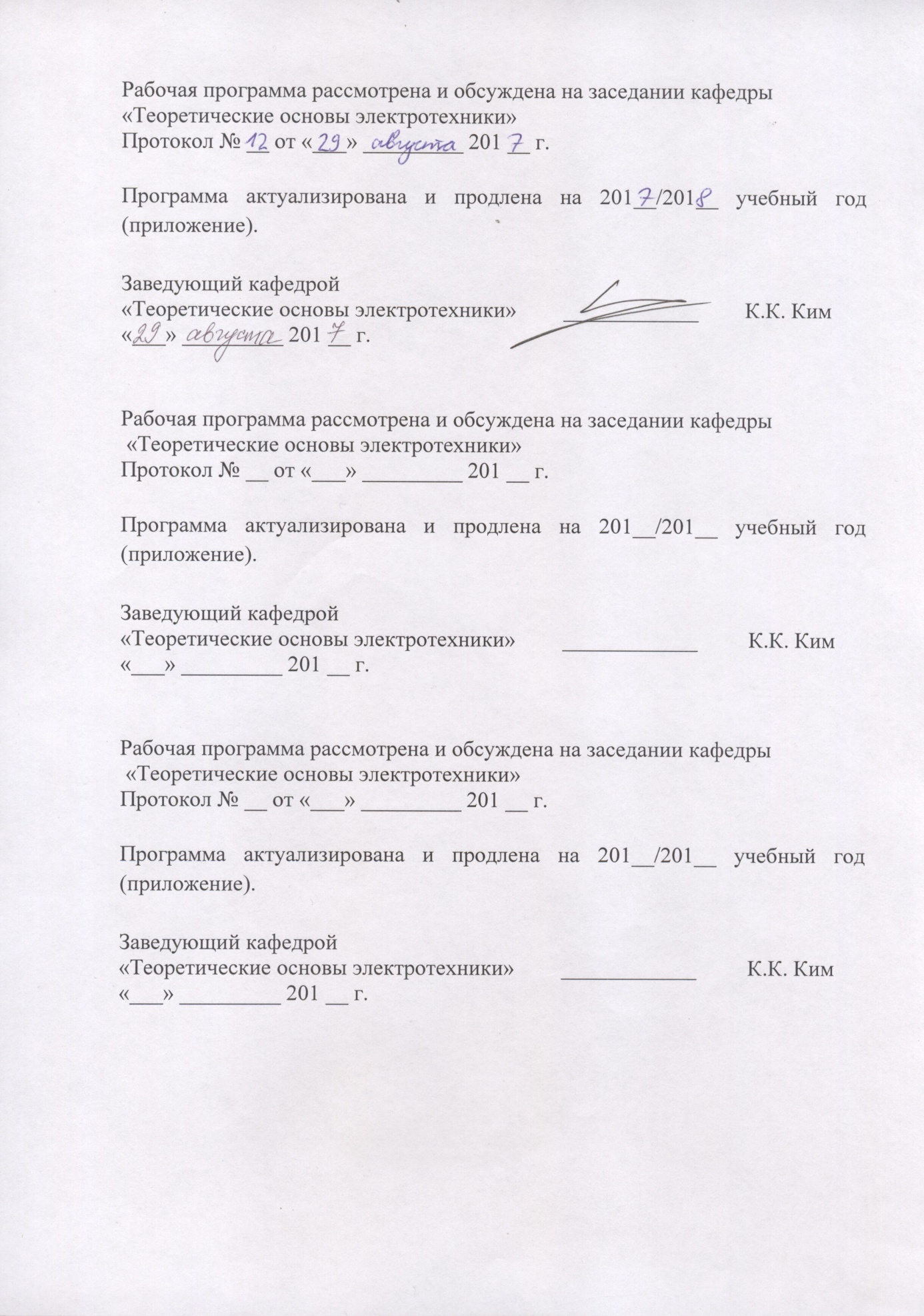 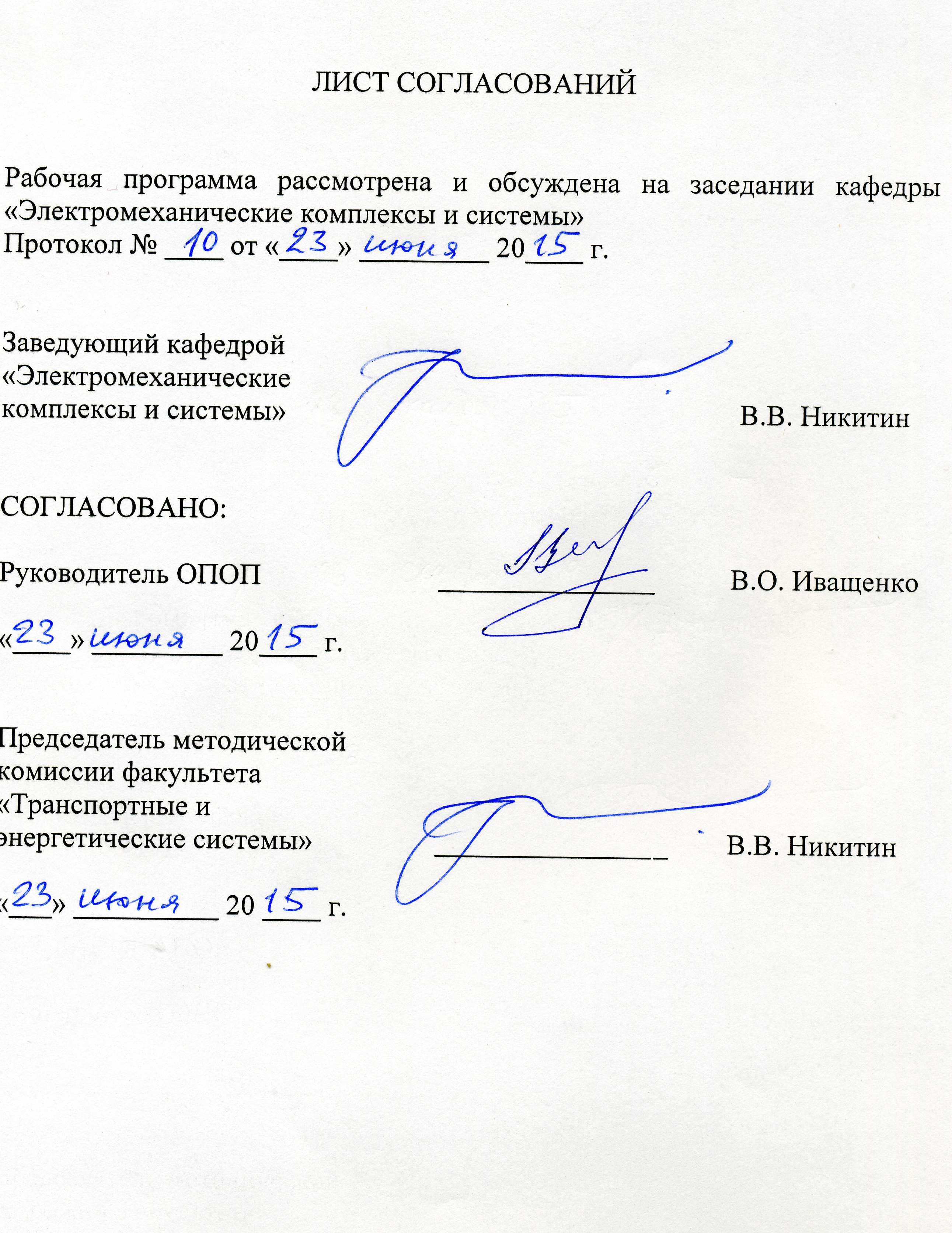 1 Цели и задачи дисциплиныРабочая программа составлена в соответствии с ФГОС, утвержденным "21" ноября 2014 г., приказ № 1500 по направлению 13.04.02 "Электроэнергетика и электротехника", по дисциплине «Перспективные системы тягового привода электрического транспорта».Целью изучения дисциплины является приобретение знаний, навыков и умений в области тяговых электропривода перспективных систем электрического транспорта для применения их в профессиональной деятельности при проектировании, эксплуатации и ремонте и научных исследованиях в сфере электрического транспорта.Для достижения поставленных целей решаются следующие задачи:– формирование у магистрантов углубленных теоретических знаний о законах, методах анализа и расчета тяговых электропривода перспективных систем рельсового и безрельсового транспорта;– формирование у магистрантов расширенных знаний о принципах действия, параметрах, характеристиках основных функциональных элементов перспективных систем тягового привода и способах управления ими;– обучение магистрантов начальным навыкам научно-исследовательской работы в области перспективных систем тягового привода.2. Перечень планируемых результатов обучения по дисциплине, соотнесенных с планируемыми результатами освоения основной профессиональной образовательной программыПланируемыми результатами обучения по дисциплине являются: приобретение знаний, умений, навыков и/или опыта деятельности.В результате освоения дисциплины обучающийся должен:ЗНАТЬ: устройство, теорию рабочих процессов, характеристики и способы управления тяговым приводом перспективного электрического транспорта;УМЕТЬ: анализировать процессы в тяговом приводе с использованием математического аппарата инженера (бакалавра) и современной вычислительной техники;ВЛАДЕТЬ: методами расчета установившихся и переходных процессов в тяговых приводах, методами оценки и выбора рациональных технологических режимов эксплуатации тяговых приводов, методами расчетно-конструкторских и проектных работ.Приобретенные знания, умения, навыки и/или опыт деятельности, характеризующие формирование компетенций, осваиваемые в данной дисциплине, позволяют решать профессиональные задачи, приведенные в соответствующем перечнем по видам профессиональной деятельности в п.2.4 основной профессиональной образовательной программы (ОПОП).Изучение дисциплины направлено на формирование следующих профессиональных компетенций (ПК), соответствующих видам профессиональной деятельности, на которые ориентирована программа магистратуры:проектно-конструкторская деятельность:способностью владеть приемами и методами работы с персоналом, методами оценки качества и результативности труда персонала, обеспечения требований безопасности жизнедеятельности (ПК-17).Область профессиональной деятельности обучающихся, освоивших данную дисциплину, приведена в п.2.1 ОПОП.Объекты профессиональной деятельности обучающихся, освоивших данную дисциплину, приведены в п.2.2 ОПОП.3. Место дисциплины в структуре основной профессиональной образовательной программыДисциплина "Перспективные системы тягового привода электрического транспорта" (Б1.В.ДВ.2.2) относится к вариативной части и является дисциплиной по выбору обучающегося.4. Объем дисциплины и виды учебной работыДля очной формы обучения:Для заочной формы обучения:5. Содержание и структура дисциплины5.1 Содержание разделов дисциплины5.2 Разделы дисциплины и виды занятийДля очной формы обучения:Для заочной формы обучения:6. Перечень учебно-методического обеспечения для самостоятельной работы обучающихся по дисциплине7. Фонд оценочных средств для проведения текущего контроля успеваемости и промежуточной аттестации обучающихся по дисциплинеФонд оценочных средств по дисциплине является неотъемлемой частью рабочей программы и представлен отдельным документом, рассмотренным на заседании кафедры и утвержденным заведующим кафедрой.8. Перечень основной и дополнительной учебной литературы, нормативно-правовой документации и других изданий, необходимых для освоения дисциплины8.1 Перечень основной учебной литературы, необходимой для освоения дисциплины1. Иванов-Смоленский, А.В. Электрические машины: учебник для вузов. В двух томах. Том 1 [Электронный ресурс] : учеб. — Электрон. дан. — Москва : Издательский дом МЭИ, 2006. — 652 с. — Режим доступа: https://e.lanbook.com/book/72331. — Загл. с экрана.2. Иванов-Смоленский, А.В. Электрические машины: учебник для вузов. В двух томах. Том 2 [Электронный ресурс] : учеб. — Электрон. дан. — Москва : Издательский дом МЭИ, 2006. — 532 с. — Режим доступа: https://e.lanbook.com/book/72332. — Загл. с экрана.8.2 Перечень дополнительной учебной литературы, необходимой для освоения дисциплины	1. Высокоскоростной наземный транспорт с линейным приводом и магнитным подвесом. Под ред. В.И. Бочарова и В.Д. Нагорского. М. : Транспорт, 1985. – 279 с.	2. Транспорт с магнитным подвесом. Под ред. В.Д. Нагорского. М.: Машиностроение, 1992. – 314 с.	3. Сика З.К., Куркалов И.И., Петров Б.А. Электродинамическая левитация и линейные синхронные двигатели транспортных систем. Рига: Зинатне, 1988. – 258 с.	4. Веселовский О.Н., Коняев Ю.А., Сарапулов Ф.Н. Линейные асинхронные двигатели. М.: Энергоатомиздат, 1991. – 232 с.	5. Ямамура С. Теория линейных асинхронных двигателей. Л.: Энергоатомиздат, 1983. – 264 с.	6. Сарапулов Ф.Н., Сарапулов Ф.Ф., Шимчак П. Метематические модели линейных асинхронных двигателей. Екатеринбург: Издательство УПИ, 1999. – 367 с.8.3 Перечень нормативно-правовой документации, необходимой для освоения дисциплиныПри освоении данной дисциплины нормативно-правовая документация не используется.8.4 Другие издания, необходимые для освоения дисциплиныПри освоении данной дисциплины другие издания не используются.9. Перечень ресурсов информационно-телекоммуникационной сети «Интернет», необходимых для освоения дисциплины1.	Личный кабинет обучающегося и электронная информационно-образовательная среда [электронный ресурс]. – Режим доступа: http://sdo.pgups.ru/ (для доступа к полнотекстовым документам требуется авторизация).2.	Электронная библиотечная система ЛАНЬ [электронный ресурс]. – Режим доступа: http://e.lanbook.com.3.	Электронная бибилиотечная система ibooks [электронный ресурс]. – Режим доступа: http://ibooks.ru/10. Методические указания для обучающихся по освоению дисциплиныПорядок изучения дисциплины следующий:Освоение разделов дисциплины производится в порядке, приведенном в разделе 5 "Содержание и структура дисциплины". Обучающийся должен освоить все разделы дисциплины с помощью учебно-методического обеспечения, приведенного в разделах 6, 8 и 9 рабочей программы. Для формирования компетенций обучающийся должен представить выполненные типовые контрольные задания или иные материалы, необходимые для оценки знаний, умений, навыков и (или) опыта деятельности, предусмотренные текущим контролем (см. фонд оценочных средств по дисциплине).По итогам текущего контроля по дисциплине, обучающийся должен пройти промежуточную аттестацию (см. фонд оценочных средств по дисциплине).11. Перечень информационных технологий, используемых при осуществлении образовательного процесса по дисциплине, включая перечень программного обеспечения и информационных справочных системПеречень информационных технологий, используемых при осуществлении образовательного процесса по дисциплине:Технические средства обучения (мультимедийный проектор, интерактивная доска).Методы обучения с использованием информационных технологий (демонстрация мультимедийных материалов).Электронная информационно-образовательная среда Петербургского государственного университета путей сообщения Императора Александра I [электронный ресурс]. Режим доступа: http://sdo.pgups.ru Дисциплина обеспечена необходимым комплектом лицензионного программного обеспечения, установленного на технических средствах, размещенных в специальных помещениях и помещениях для самостоятельной работы: операционная система Windows, пакет MS Office.12. Описание материально-технической базы, необходимой для осуществления образовательного процесса по дисциплинеМатериально-техническая база, необходимая для осуществления образовательного процесса по данной дисциплине, соответствует действующим санитарным и противопожарным правилам и нормам и обеспечивает проведение всех видов занятий, предусмотренных учебным планом для данной дисциплины.Она содержит:Для проведения занятий лекционного и семинарского типа – учебные аудитории, укомплектованные специализированной мебелью и техническими средствами обучения (демонстрационным оборудованием), служащими для представления учебной информации большой аудитории. Как правило, для занятий данного типа используются учебные аудитории кафедры (ауд. 5-303, 6-209а).Для проведения лабораторных работ – учебные лаборатории, оснащенные специализированной мебелью и лабораторным оборудованием (ауд. 5-201, 5-203, 5-205, 5-206, 5-301, 6-209, 6-401, 7-128).Для проведения групповых и индивидуальных консультаций, текущего контроля и промежуточной аттестации – учебные аудитории кафедры или Университета, оснащенные специализированной мебелью.Для самостоятельной работы обучающихся – помещения, оснащенные компьютерной техникой с возможностью подключения к сети «Интернет» и доступом в электронную информационно-образовательную среду Университета (компьютерные классы Университета).Помещения для хранения и профилактического обслуживания учебного оборудования.Разработчик программы –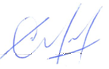 доцент кафедры"Электромеханическиекомплексы и системы"				Е.Г. СередаВид учебной работыВсего часовСеместрСеместрВид учебной работыВсего часов23Контактная работа (по видам учебных занятий)В том числе:7236–36–36лекции (Л)1836–36–18практические занятия (ПЗ)5436–36–18лабораторные работы (ЛР)–36–36––Самостоятельная работа (СРС) (всего)21654162Контроль–––Форма контроля знанийЗ, З*ЗЗ*Общая трудоемкость час/з.е.288/890/2,5198/5,5Вид учебной работыВсего часовКурсВид учебной работыВсего часов2Контактная работа (по видам учебных занятий)В том числе:161688–лекции (Л)81688–практические занятия (ПЗ)81688–лабораторные работы (ЛР)–1688–Самостоятельная работа (СРС) (всего)264264Контроль88Форма контроля знанийЗ, З*З, З*Общая трудоемкость час/з.е.288/8288/8№ п/пНаименование раздела дисциплиныСодержание раздела1Общие вопросы курса перспективные системы тягового привода электрического транспортаКлассификация тяговых электрических машин. Исторический обзор развития тягового электромашиностроения. Особенности конструкции тяговых двигателей. Электротехнические материалы, используемые в тяговых двигателях.2Характеристики и свойства тяговых двигателейНоминальные и предельные данные тяговых двигателей. Магнитные и нагрузочные характеристики  тягового электродвигателя. Рабочие характеристики двигателей. Коэффициент полезного действия и потери в двигателе. Принципы регулирования режимов работы тяговых двигателей.3Особенности работы тяговых электрических машин постоянного токаКритерии оценки качества коммутации. Коммутация при установившихся процессах. Электромагнитные причины искрения. Круговой огонь на коллекторе тяговых двигателей. Дополнительные полюсы и компенсация ими реактивной эдс. Потенциальные условия на коллекторе. Способы повышения потенциальной устойчивости. Компенсационная обмотка и ее влияние на потенциальные условия.4Тяговые электрические машины пульсирующего токаТяговые двигатели пульсирующего тока. Внешние способы сглаживания пульсации. Коммутация переменной составляющей тока. Переменная составляющая момента. Особенности коммутационного процесса двигателей пульсирующего тока. Способы улучшения коммутации тяговых двигателей пульсирующего тока.5Неустановившиеся процессы в цепи тяговых двигателейВлияние вихревых потоков в магнитопроводах на протекание переходных процессов. Влияние индуктивности обмоток тяговых машин на переходные процессы. Влияние параметров внешних цепей на переходные процессы. Мероприятия, направленные на облегчение протекания переходных процессов.6Нагревание и охлаждение тяговых электрических машинДопустимые превышения температур. Классическая теория нагревания однородного твердого тела. Расчет нагревания обмотки якоря. Вентиляция тяговых двигателей. Самовентилирующиеся машины. Независимая вентиляция. Расчет вентиляции тяговых электрических машин.7Тяговые электрические машины переменного токаТяговые двигатели переменного тока. Вентильные тяговые двигатели. Асинхронные двигатели. Формы фазных токов и напряжений. Моменты от высших временных гармоник тока и потока одного порядка. Коэффициент мощности и кпд. Принцип регулирования асинхронного тягового двигателя. Статическая устойчивость асинхронных тяговых двигателей. Особенности конструкции асинхронных тяговых двигателей. Особенности конструкции и перспективы применения линейных двигателей.8Вспомогательные машины и машинные преобразователиНазначение вспомогательных машин. Особенности конструкции вспомогательных машин ЭПС постоянного тока. Вспомогательные машины ЭПС переменного тока.9Испытания тяговых электрических машинВиды испытаний тяговых электрических машин. Нагрузка испытуемых машин. Стенды для испытаний.№ п/пНаименование разделов дисциплиныЛПЗЛРСРС1Общие вопросы курса перспективные системы тягового привода электрического транспорта26–142Характеристики и свойства тяговых двигателей26–143Особенности работы тяговых электрических машин постоянного тока2––264Тяговые электрические машины пульсирующего тока2––285Неустановившиеся процессы в цепи тяговых двигателей212–306Нагревание и охлаждение тяговых электрических машин212–247Тяговые электрические машины переменного тока412–408Вспомогательные машины и машинные преобразователи16–209Испытания тяговых электрических машин1––20ИтогоИтого1854–216№ п/пНаименование разделов дисциплиныЛПЗЛРСРС1Общие вопросы курса перспективные системы тягового привода электрического транспорта1––192Характеристики и свойства тяговых двигателей12–193Особенности работы тяговых электрических машин постоянного тока2––314Тяговые электрические машины пульсирующего тока–––335Неустановившиеся процессы в цепи тяговых двигателей12–366Нагревание и охлаждение тяговых электрических машин12307Тяговые электрические машины переменного тока22468Вспомогательные машины и машинные преобразователи––259Испытания тяговых электрических машин––25ИтогоИтого88–264№ п/пНаименование раздела дисциплиныПеречень учебно-методического обеспечения1Общие вопросы курса перспективные системы тягового привода электрического транспортаПетербургский государственный университет путей сообщения. Каф. "Электромеханические комплексы и системы" (ЭМКС). Тяговые электрические машины [Электронный учебно-методический комплекс] : учебно-методический комплекс / ПГУПС. - СПб : ПГУПС, 2009
адрес сайта http://pgups.comПетербургский государственный университет путей сообщения. Каф. "Электромеханические комплексы и системы" (ЭМКС). Тяговые электрические машины и трансформаторы [Электронный учебно-методический комплекс] : учебно-методический комплекс / ПГУПС. - СПб : ПГУПС, 2009. - адрес сайта http://pgups.com. Смирнов, Александр Александрович. Проектирование тяговых электрических машин постоянного и пульсирующего тока [Текст] : учеб. пособие к курсовому проектированию по дисц. "Тяговые электр. машины" / А. А. Смирнов, И. В. Гурлов, Н. П. Семенов. - СПБ. : ПГУПС, 2005. - 108 с.Захарченко, Д. Д. Тяговые электрические машины [Текст] : Учеб. по спец.железнодорожного транспорта / Д. Д. Захарченко, Н. А. Ротанов. - М. : Транспорт, 1991. - 343с.2Характеристики и свойства тяговых двигателейПетербургский государственный университет путей сообщения. Каф. "Электромеханические комплексы и системы" (ЭМКС). Тяговые электрические машины [Электронный учебно-методический комплекс] : учебно-методический комплекс / ПГУПС. - СПб : ПГУПС, 2009
адрес сайта http://pgups.comПетербургский государственный университет путей сообщения. Каф. "Электромеханические комплексы и системы" (ЭМКС). Тяговые электрические машины и трансформаторы [Электронный учебно-методический комплекс] : учебно-методический комплекс / ПГУПС. - СПб : ПГУПС, 2009. - адрес сайта http://pgups.com. Смирнов, Александр Александрович. Проектирование тяговых электрических машин постоянного и пульсирующего тока [Текст] : учеб. пособие к курсовому проектированию по дисц. "Тяговые электр. машины" / А. А. Смирнов, И. В. Гурлов, Н. П. Семенов. - СПБ. : ПГУПС, 2005. - 108 с.Захарченко, Д. Д. Тяговые электрические машины [Текст] : Учеб. по спец.железнодорожного транспорта / Д. Д. Захарченко, Н. А. Ротанов. - М. : Транспорт, 1991. - 343с.3Особенности работы тяговых электрических машин постоянного токаПетербургский государственный университет путей сообщения. Каф. "Электромеханические комплексы и системы" (ЭМКС). Тяговые электрические машины [Электронный учебно-методический комплекс] : учебно-методический комплекс / ПГУПС. - СПб : ПГУПС, 2009
адрес сайта http://pgups.comПетербургский государственный университет путей сообщения. Каф. "Электромеханические комплексы и системы" (ЭМКС). Тяговые электрические машины и трансформаторы [Электронный учебно-методический комплекс] : учебно-методический комплекс / ПГУПС. - СПб : ПГУПС, 2009. - адрес сайта http://pgups.com. Смирнов, Александр Александрович. Проектирование тяговых электрических машин постоянного и пульсирующего тока [Текст] : учеб. пособие к курсовому проектированию по дисц. "Тяговые электр. машины" / А. А. Смирнов, И. В. Гурлов, Н. П. Семенов. - СПБ. : ПГУПС, 2005. - 108 с.Захарченко, Д. Д. Тяговые электрические машины [Текст] : Учеб. по спец.железнодорожного транспорта / Д. Д. Захарченко, Н. А. Ротанов. - М. : Транспорт, 1991. - 343с.4Тяговые электрические машины пульсирующего токаПетербургский государственный университет путей сообщения. Каф. "Электромеханические комплексы и системы" (ЭМКС). Тяговые электрические машины [Электронный учебно-методический комплекс] : учебно-методический комплекс / ПГУПС. - СПб : ПГУПС, 2009
адрес сайта http://pgups.comПетербургский государственный университет путей сообщения. Каф. "Электромеханические комплексы и системы" (ЭМКС). Тяговые электрические машины и трансформаторы [Электронный учебно-методический комплекс] : учебно-методический комплекс / ПГУПС. - СПб : ПГУПС, 2009. - адрес сайта http://pgups.com. Смирнов, Александр Александрович. Проектирование тяговых электрических машин постоянного и пульсирующего тока [Текст] : учеб. пособие к курсовому проектированию по дисц. "Тяговые электр. машины" / А. А. Смирнов, И. В. Гурлов, Н. П. Семенов. - СПБ. : ПГУПС, 2005. - 108 с.Захарченко, Д. Д. Тяговые электрические машины [Текст] : Учеб. по спец.железнодорожного транспорта / Д. Д. Захарченко, Н. А. Ротанов. - М. : Транспорт, 1991. - 343с.5Неустановившиеся процессы в цепи тяговых двигателейПетербургский государственный университет путей сообщения. Каф. "Электромеханические комплексы и системы" (ЭМКС). Тяговые электрические машины [Электронный учебно-методический комплекс] : учебно-методический комплекс / ПГУПС. - СПб : ПГУПС, 2009
адрес сайта http://pgups.comПетербургский государственный университет путей сообщения. Каф. "Электромеханические комплексы и системы" (ЭМКС). Тяговые электрические машины и трансформаторы [Электронный учебно-методический комплекс] : учебно-методический комплекс / ПГУПС. - СПб : ПГУПС, 2009. - адрес сайта http://pgups.com. Смирнов, Александр Александрович. Проектирование тяговых электрических машин постоянного и пульсирующего тока [Текст] : учеб. пособие к курсовому проектированию по дисц. "Тяговые электр. машины" / А. А. Смирнов, И. В. Гурлов, Н. П. Семенов. - СПБ. : ПГУПС, 2005. - 108 с.Захарченко, Д. Д. Тяговые электрические машины [Текст] : Учеб. по спец.железнодорожного транспорта / Д. Д. Захарченко, Н. А. Ротанов. - М. : Транспорт, 1991. - 343с.6Нагревание и охлаждение тяговых электрических машинПетербургский государственный университет путей сообщения. Каф. "Электромеханические комплексы и системы" (ЭМКС). Тяговые электрические машины [Электронный учебно-методический комплекс] : учебно-методический комплекс / ПГУПС. - СПб : ПГУПС, 2009
адрес сайта http://pgups.comПетербургский государственный университет путей сообщения. Каф. "Электромеханические комплексы и системы" (ЭМКС). Тяговые электрические машины и трансформаторы [Электронный учебно-методический комплекс] : учебно-методический комплекс / ПГУПС. - СПб : ПГУПС, 2009. - адрес сайта http://pgups.com. Смирнов, Александр Александрович. Проектирование тяговых электрических машин постоянного и пульсирующего тока [Текст] : учеб. пособие к курсовому проектированию по дисц. "Тяговые электр. машины" / А. А. Смирнов, И. В. Гурлов, Н. П. Семенов. - СПБ. : ПГУПС, 2005. - 108 с.Захарченко, Д. Д. Тяговые электрические машины [Текст] : Учеб. по спец.железнодорожного транспорта / Д. Д. Захарченко, Н. А. Ротанов. - М. : Транспорт, 1991. - 343с.7Тяговые электрические машины переменного токаПетербургский государственный университет путей сообщения. Каф. "Электромеханические комплексы и системы" (ЭМКС). Тяговые электрические машины [Электронный учебно-методический комплекс] : учебно-методический комплекс / ПГУПС. - СПб : ПГУПС, 2009
адрес сайта http://pgups.comПетербургский государственный университет путей сообщения. Каф. "Электромеханические комплексы и системы" (ЭМКС). Тяговые электрические машины и трансформаторы [Электронный учебно-методический комплекс] : учебно-методический комплекс / ПГУПС. - СПб : ПГУПС, 2009. - адрес сайта http://pgups.com. Смирнов, Александр Александрович. Проектирование тяговых электрических машин постоянного и пульсирующего тока [Текст] : учеб. пособие к курсовому проектированию по дисц. "Тяговые электр. машины" / А. А. Смирнов, И. В. Гурлов, Н. П. Семенов. - СПБ. : ПГУПС, 2005. - 108 с.Захарченко, Д. Д. Тяговые электрические машины [Текст] : Учеб. по спец.железнодорожного транспорта / Д. Д. Захарченко, Н. А. Ротанов. - М. : Транспорт, 1991. - 343с.8Вспомогательные машины и машинные преобразователиПетербургский государственный университет путей сообщения. Каф. "Электромеханические комплексы и системы" (ЭМКС). Тяговые электрические машины [Электронный учебно-методический комплекс] : учебно-методический комплекс / ПГУПС. - СПб : ПГУПС, 2009
адрес сайта http://pgups.comПетербургский государственный университет путей сообщения. Каф. "Электромеханические комплексы и системы" (ЭМКС). Тяговые электрические машины и трансформаторы [Электронный учебно-методический комплекс] : учебно-методический комплекс / ПГУПС. - СПб : ПГУПС, 2009. - адрес сайта http://pgups.com. Смирнов, Александр Александрович. Проектирование тяговых электрических машин постоянного и пульсирующего тока [Текст] : учеб. пособие к курсовому проектированию по дисц. "Тяговые электр. машины" / А. А. Смирнов, И. В. Гурлов, Н. П. Семенов. - СПБ. : ПГУПС, 2005. - 108 с.Захарченко, Д. Д. Тяговые электрические машины [Текст] : Учеб. по спец.железнодорожного транспорта / Д. Д. Захарченко, Н. А. Ротанов. - М. : Транспорт, 1991. - 343с.9Испытания тяговых электрических машинПетербургский государственный университет путей сообщения. Каф. "Электромеханические комплексы и системы" (ЭМКС). Тяговые электрические машины [Электронный учебно-методический комплекс] : учебно-методический комплекс / ПГУПС. - СПб : ПГУПС, 2009
адрес сайта http://pgups.comПетербургский государственный университет путей сообщения. Каф. "Электромеханические комплексы и системы" (ЭМКС). Тяговые электрические машины и трансформаторы [Электронный учебно-методический комплекс] : учебно-методический комплекс / ПГУПС. - СПб : ПГУПС, 2009. - адрес сайта http://pgups.com. Смирнов, Александр Александрович. Проектирование тяговых электрических машин постоянного и пульсирующего тока [Текст] : учеб. пособие к курсовому проектированию по дисц. "Тяговые электр. машины" / А. А. Смирнов, И. В. Гурлов, Н. П. Семенов. - СПБ. : ПГУПС, 2005. - 108 с.Захарченко, Д. Д. Тяговые электрические машины [Текст] : Учеб. по спец.железнодорожного транспорта / Д. Д. Захарченко, Н. А. Ротанов. - М. : Транспорт, 1991. - 343с.